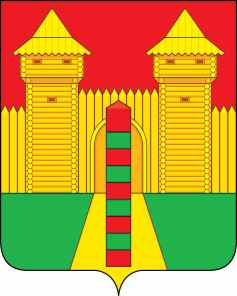 АДМИНИСТРАЦИЯ  МУНИЦИПАЛЬНОГО  ОБРАЗОВАНИЯ«ШУМЯЧСКИЙ  РАЙОН» СМОЛЕНСКОЙ  ОБЛАСТИРАСПОРЯЖЕНИЕот 03.12.2021г. № 421-р         п. ШумячиВ соответствии с Положением о Благодарственном письме Администрации   муниципального образования «Шумячский район» Смоленской области, утвержденным постановлением Администрации муниципального образования «Шумячский район» Смоленской области от 06.07.2010 г. № 102 (в редакции постановления Администрации муниципального образования «Шумячский район» Смоленской области от 30.12.2010 г. № 363), на основании ходатайства уличного комитета территориального общественного самоуправления улиц Полевая и Кирпичный завод (ТОС №1) от 23.11.2021г. № 4 Наградить Благодарственным письмом Администрации муниципального              образования «Шумячский район» Смоленской области Мелихова Николая                       Николаевича за благотворительную, бескорыстную, общественно полезную                  деятельность, направленную на достижение социального благополучия жителей ТОС № 1, и активное участие в становлении и развитии территориального общественного самоуправления в Шумячском городском поселении. Глава муниципального образования«Шумячский район» Смоленской области                                               А.Н. ВасильевО награждении Благодарственным письмом Администрации муниципального образования «Шумячский район» Смоленской области Н.Н. Мелихова